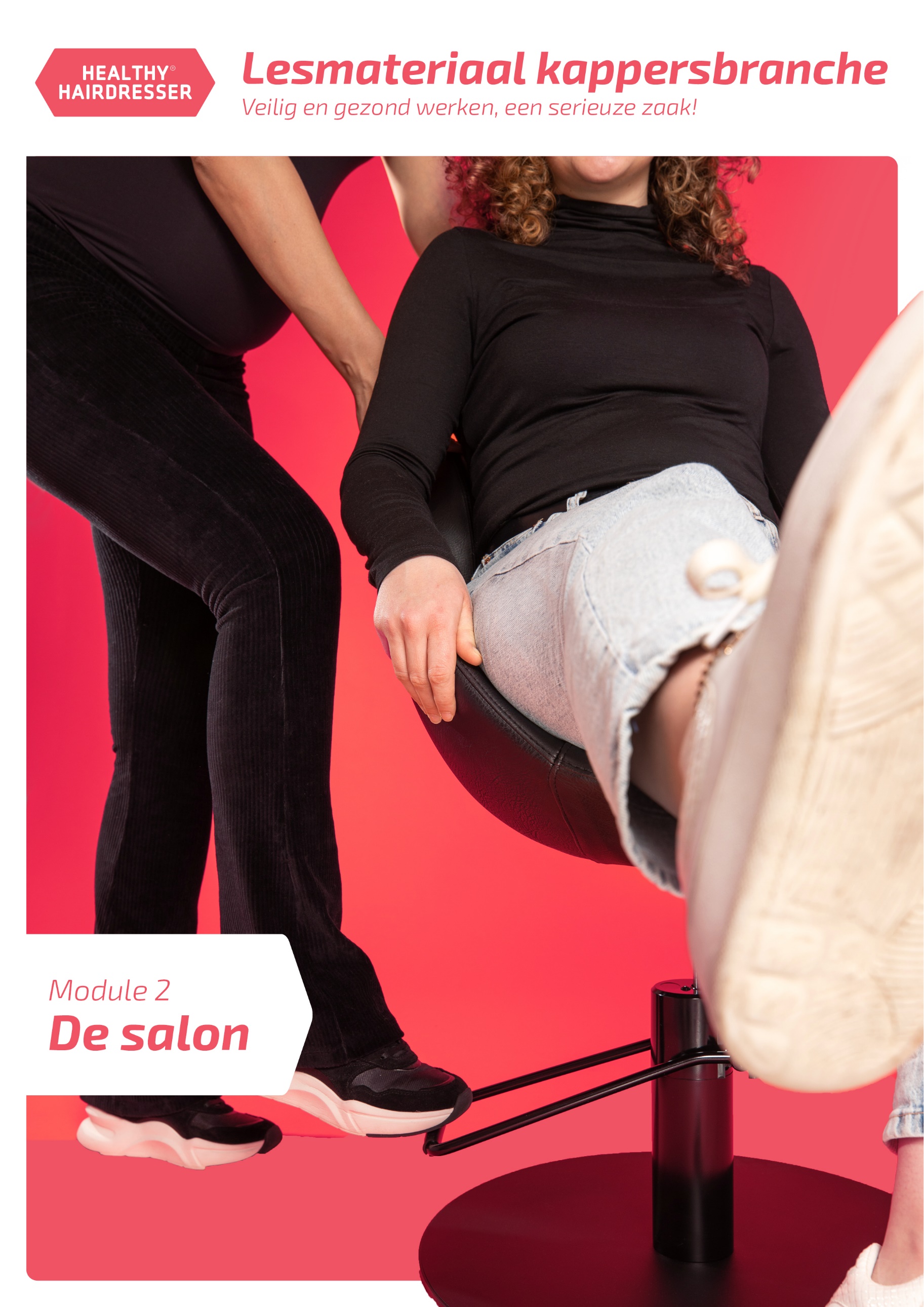 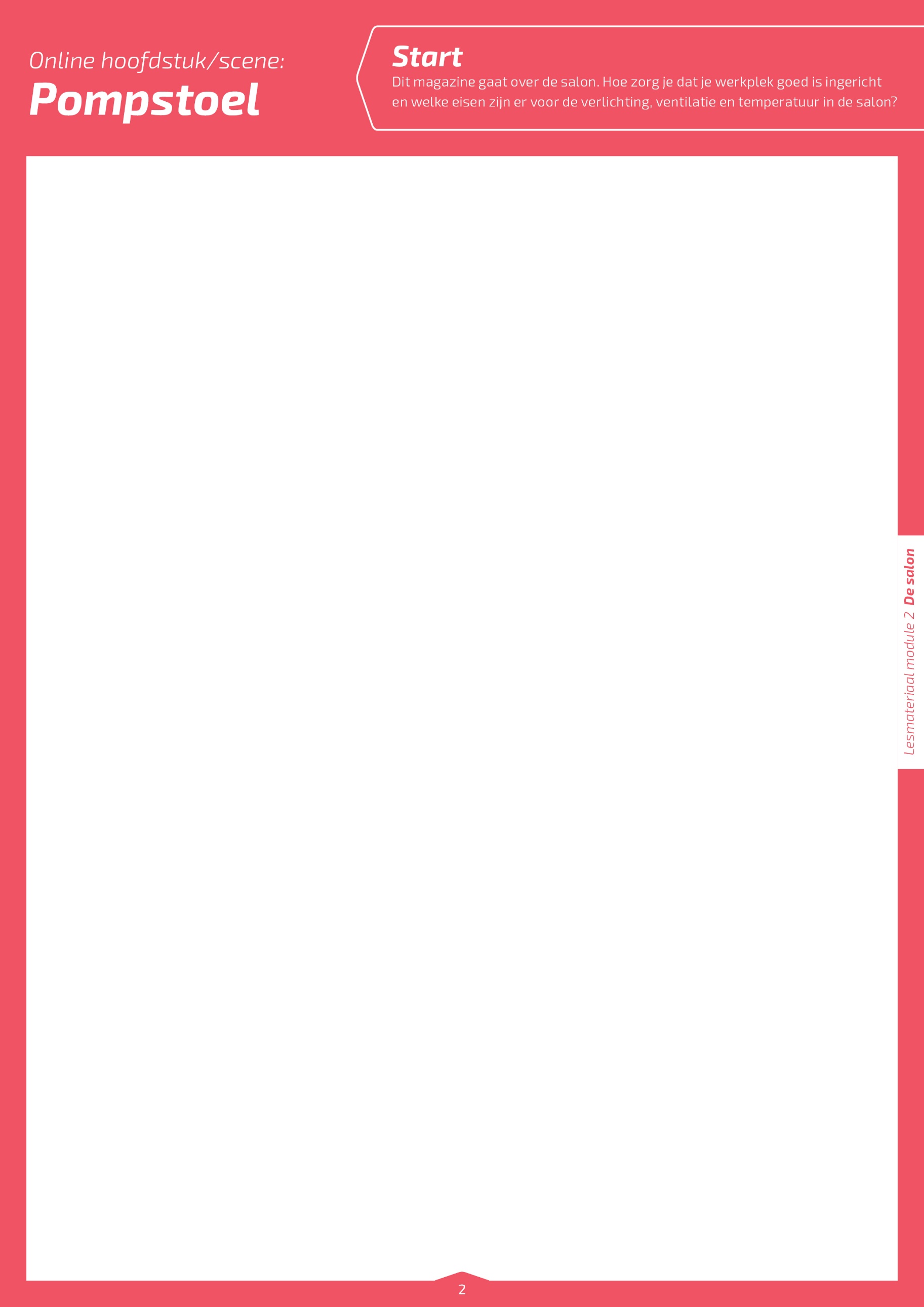 Leerdoel uit taxoweet aan welke eisen een pompstoel moet voldoenweet hoe de ambulante kapper kan zorgen voor een goede werkhoogte als er geen pompstoel aanwezig is Koppeling met de Arbocatalogus 4.2 Fysieke belasting (Werkplekinrichting)Nummer 1Werkvorm (1e idee) tekstUitwerking inhoudEen pompstoel is een speciale stoel die je met behulp van een pomp in hoogte kunt verstellen. Je zorgt er met een pompstoel voor dat de klant voor jou op de juiste werkhoogte zit.Nummer 2Werkvorm (1e idee) foto pompstoel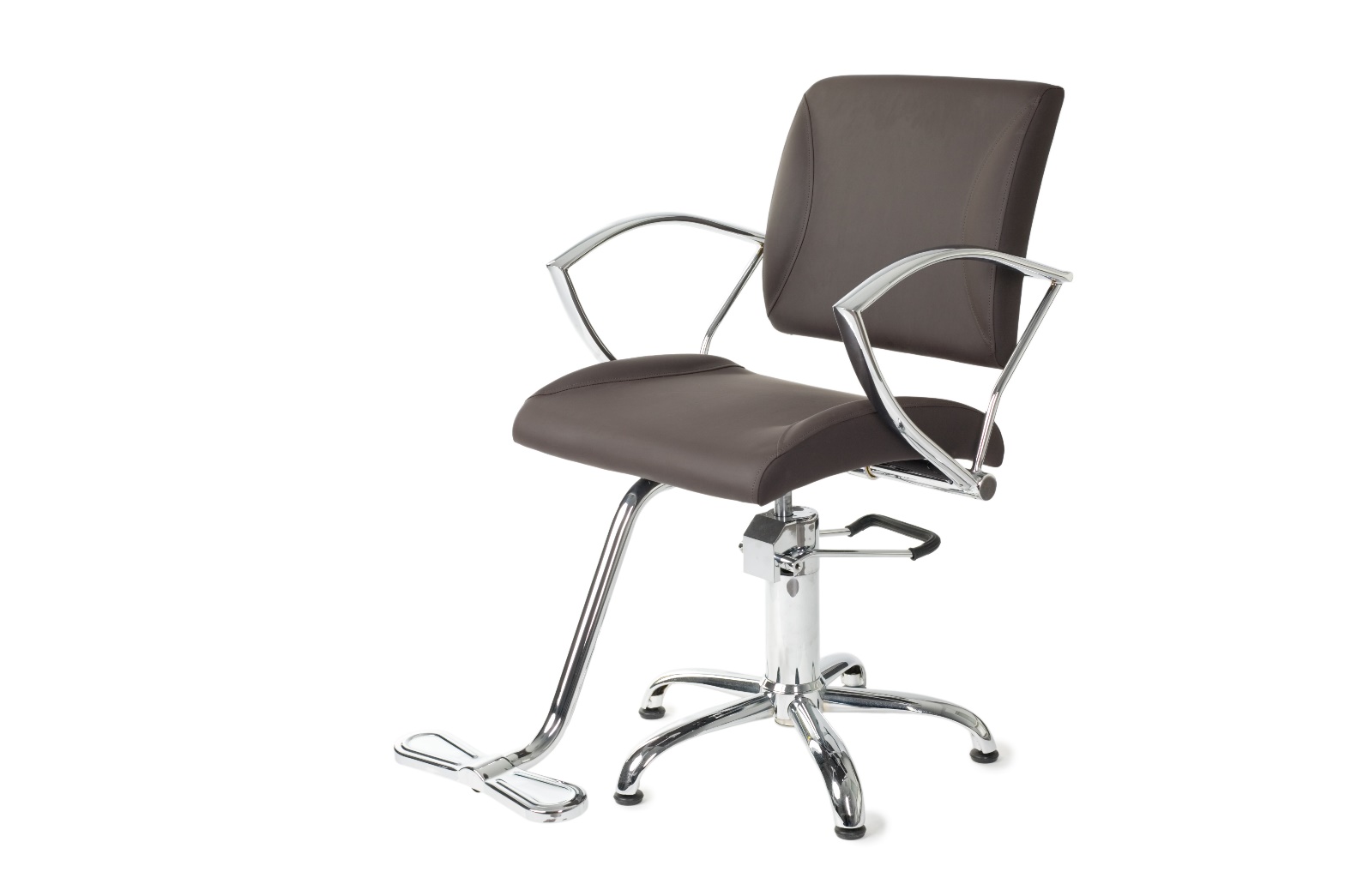 Nummer 3Werkvorm (1e idee) kop en tekstTitelpagina goede werkhoogteUitwerking inhoudJe kunt de hoogte van de pompstoel gemakkelijk verstellen met de voetpomp. De hoogte van de zitting is instelbaar van 45 tot 59 centimeter. Zorg er bij iedere klant voor dat de pompstoel op de goede hoogte staat. Bij een goede werkhoogte werk je met een rechte rug. Je houdt je schouders en ellebogen laag en ontspannen. Als je de pompstoel niet op de goede hoogte zet, kun je last krijgen van lichamelijke klachten.Nummer 4Werkvorm (1e idee) kop en tekstTitelpagina Eisen pompstoelUitwerking inhoudIn de Arbocatalogus staat aan welke eisen een pompstoel moet voldoen om er goed mee te kunnen werken. Zorg dat je de pompstoel bij het installeren van de klant gelijk instelt op de goede hoogte. Anneke legt uit hoe je dit het beste kunt doen.Nummer 5Werkvorm (1e idee) filmTitelpagina werken met een pompstoelBekijk hier de video https://www.youtube.com/watch?v=_Aa_27MzpqQNummer 6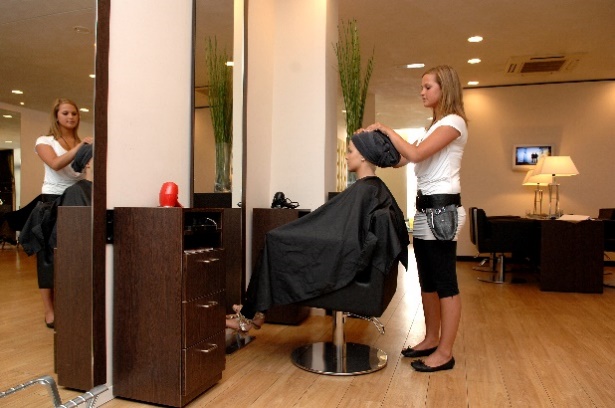 Nummer 7Werkvorm (1e idee) tekstTitelpagina ambulante kapperUitwerking inhoudAmbulante kappers hebben geen pompstoel voor hun klanten. Het is dan toch belangrijk om op de juiste hoogte te werken. Hoe kun je dit oplossen? Joyce vertelt je meer hierover.Nummer 8Werkvorm (1e idee) interviewTitelpagina Alternatief voor de pompstoelUitwerking inhoudJoyce is thuiskapper. Ze heeft geen pompstoel om mee te werken. Hoe lost ze dit op?Waarom gebruik je geen pompstoel?Ik ga als ambulante kapper langs bij klanten. Ik knip ze dan gewoon in een stoel die ze thuis hebben staan.Krijg je dan geen last van je rug?Ja, in het begin had ik wel last van mijn rug. Ik heb dit besproken met een andere thuiskapper. Ze heeft me toen een aantal trucjes geleerd om de klant toch op de juiste werkhoogte te knippen.Welke trucjes heb je geleerd?Ik heb geleerd om aan de klant te vragen de goede werkhoogte in te nemen. Je kunt aan de klant vragen om een beetje onderuitgezakt te zitten of juist goed rechtop te zitten. Soms gebruik ik ook kussens. De klant zit dan wat hoger.Werk dit altijd?Nee, soms lukt het toch niet om de klant op de juiste werkhoogte te zetten. Ik vraag dan aan de klant of ze een bureaustoel heeft. Die kun je vaak ook in hoogte verstellen.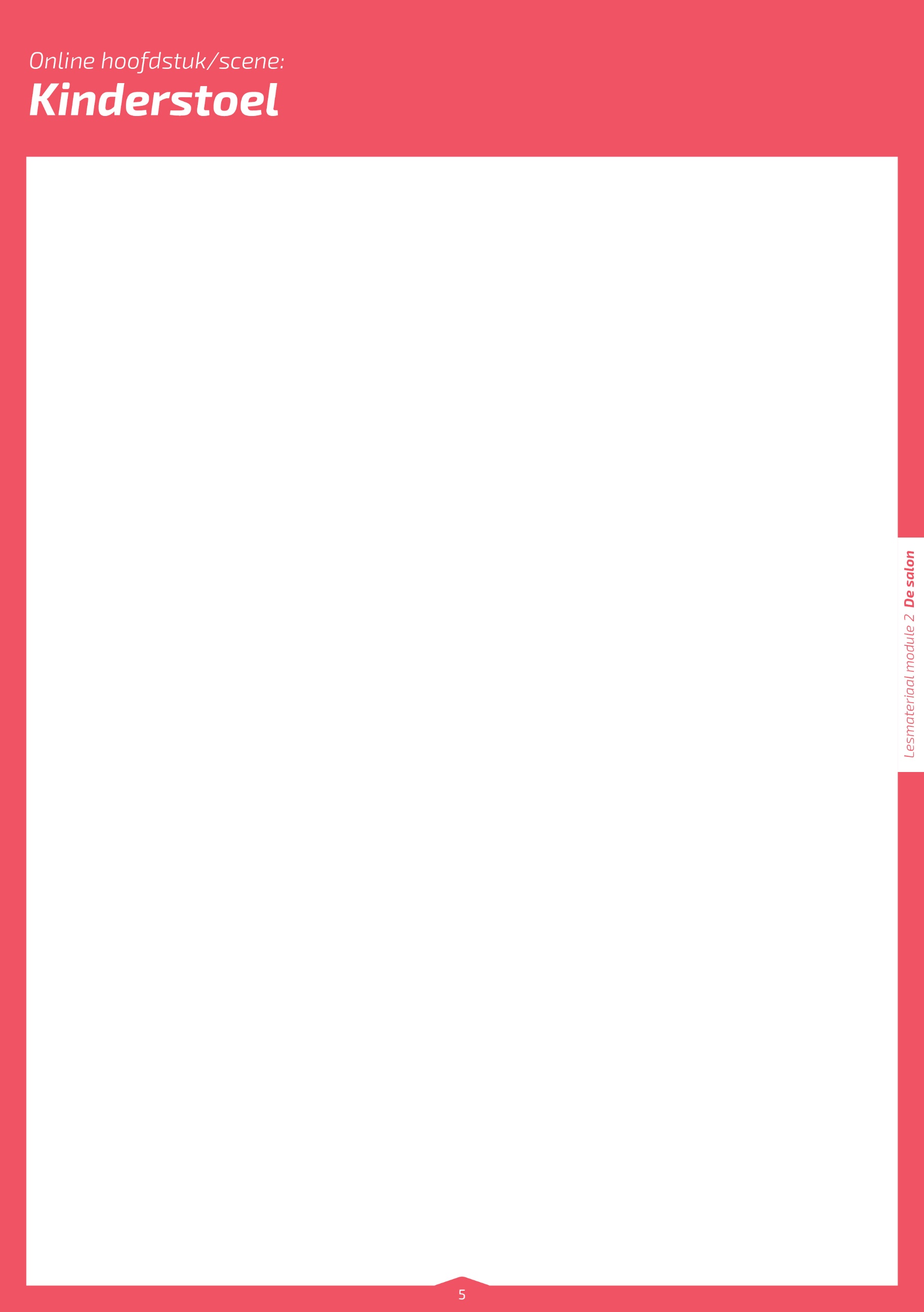 Leerdoel uit taxoweet wanneer je met de kinderstoel werktweet wanneer je met een stoelverhoger werktweet aan welke eisen een kinderstoel moet voldoenweet hoe de ambulante kapper kan zorgen voor een goede werkhouding als er geen kinderstoel aanwezig is Koppeling met de Arbocatalogus 4.2 Fysieke belasting (Werkplekinrichting)Nummer 1aWerkvorm (1e idee) tekstUitwerking inhoudBij kinderen is het lastig om op de juiste werkhoogte te werken. Je kunt de pompstoel niet hoog genoeg zetten waardoor je gebukt staat. Bij kinderen gebruik je daarom een kinderstoel. Een kinderstoel is een hoge stoel met een kleine zitting. Je gebruikt een kinderstoel bij kinderen die kleiner zijn dan 115 centimeter.Nummer 1b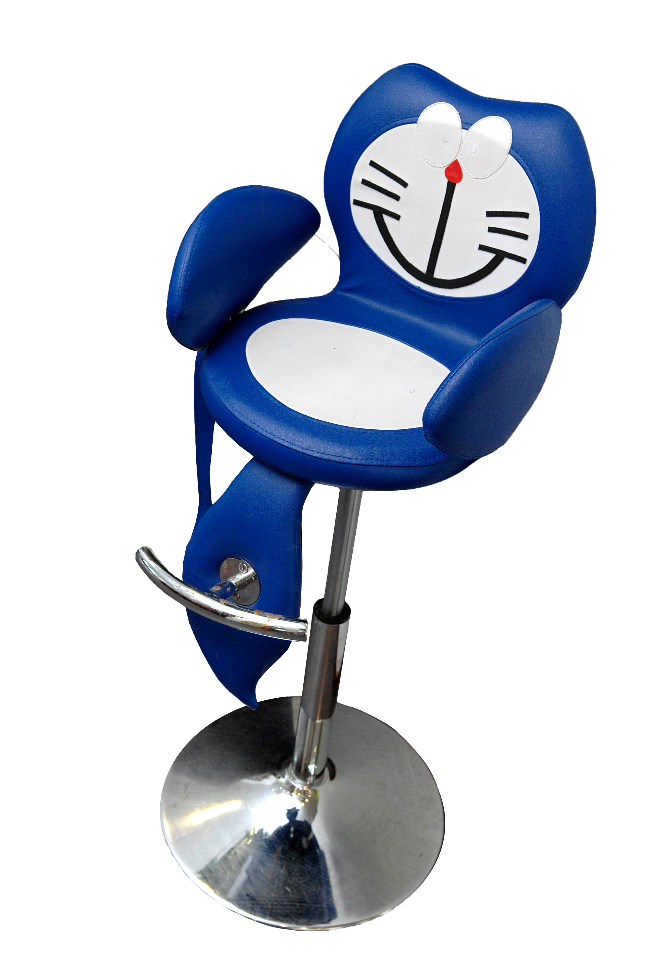 Werkvorm (1e idee) tekst (online)Uitwerking inhoudBij kinderen is het lastig om op de juiste werkhoogte te
werken. Je kunt de pompstoel niet hoog genoeg zetten
waardoor je gebukt staat. Bij kinderen gebruik je daarom
een kinderstoel. Een kinderstoel is een hoge stoel met
een kleine zitting. Tot welke lengte gebruik je een
kinderstoel?Nummer 2Werkvorm (1e idee) fotoTitelpagina kinderstoelNummer 3Werkvorm (1e idee) MPCTitelpagina lengte voor een kinderstoelUitwerking inhoudTot welke lengte gebruik je een kinderstoel?bij kinderen tot 115 centimeterbij kinderen tot 125 centimeterbij kinderen tot 140 centimeterFeedback: Je gebruikt een kinderstoel bij kinderen die kleiner zijn dan 115 centimeter.Nummer 4Werkvorm (1e idee) tekstUitwerking inhoudJe kunt de kinderstoel makkelijk in hoogte verstellen. De zitting van de kinderstoel moet minimaal 79 cm van de vloer zijn.Nummer 5Werkvorm (1e idee) tekstTitelpagina stoelverhogerUitwerking inhoudBij kinderen tussen de 115 en 160 cm gebruik je een stoelverhoger op de pompstoel. De stoelverhoger verhoogt de zittinghoogte met minimaal 20 cm.Nummer 6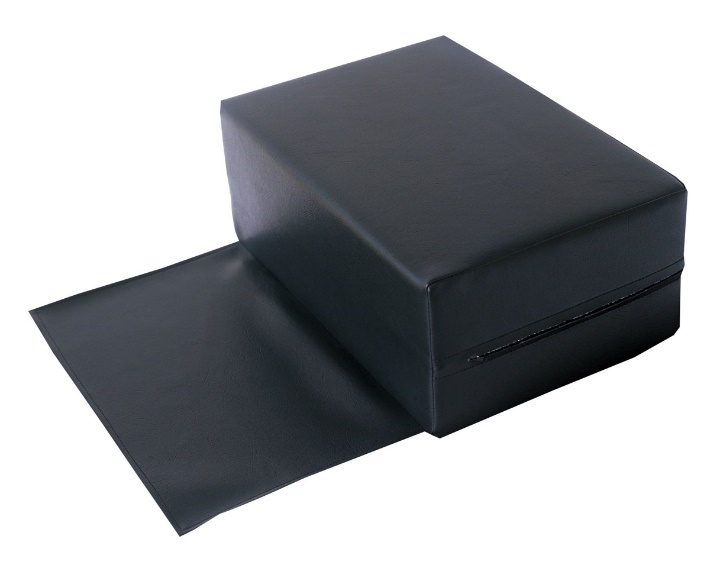 Werkvorm (1e idee) afbeeldingTitelpagina stoelverhogerNummer 7Werkvorm (1e idee) tekstTitelpagina geen kinderstoel of stoelverhogerUitwerking inhoudSoms heb je geen kinderstoel of stoelverhoger. Je komt bijvoorbeeld bij een klant thuis of een collega heeft de kinderstoel al in gebruik. Zorg er dan voor dat het kind op de goede werkhoogte voor jou zit. Je kunt kussens gebruiken om de zithoogte te verhogen of het kind vragen onderuit te zakken.Nummer 8Werkvorm (1e idee) berichtTitelpagina geen kinderstoelUitwerking inhoudHey! Ik ga het haar van een klein jongetje knippen, maar ik heb geen kinderstoel.Ojee, heb je al geprobeerd om kussens op de stoel te leggen? Dan kun je er misschien beter bij?Ja, heb ik al geprobeerd. Het lukt alleen nog steeds niet om te werken in de goede werkhouding. Ik sta namelijk gebukt.Je moet wel uitkijken dat je geen last krijgt van je rug!Ja, inderdaad. Weet jij nog een andere oplossing?Ja, misschien kun je vragen aan het kind of hij wil gaan staan. Dan kun jij met de stoel erbij gaan zitten.Daar had ik nog niet aan gedacht. Goed idee!Leerdoel uit taxoweet wanneer je met de kappersfiets kunt werkenweet aan welke eisen een kappersfiets moet voldoenweet hoe de ambulante kapper kan zorgen voor een goede werkhouding als er geen kappersfiets aanwezig isKoppeling met Arbocatalogus 4.2 Fysieke belasting (Werkplekinrichting)Nummer 1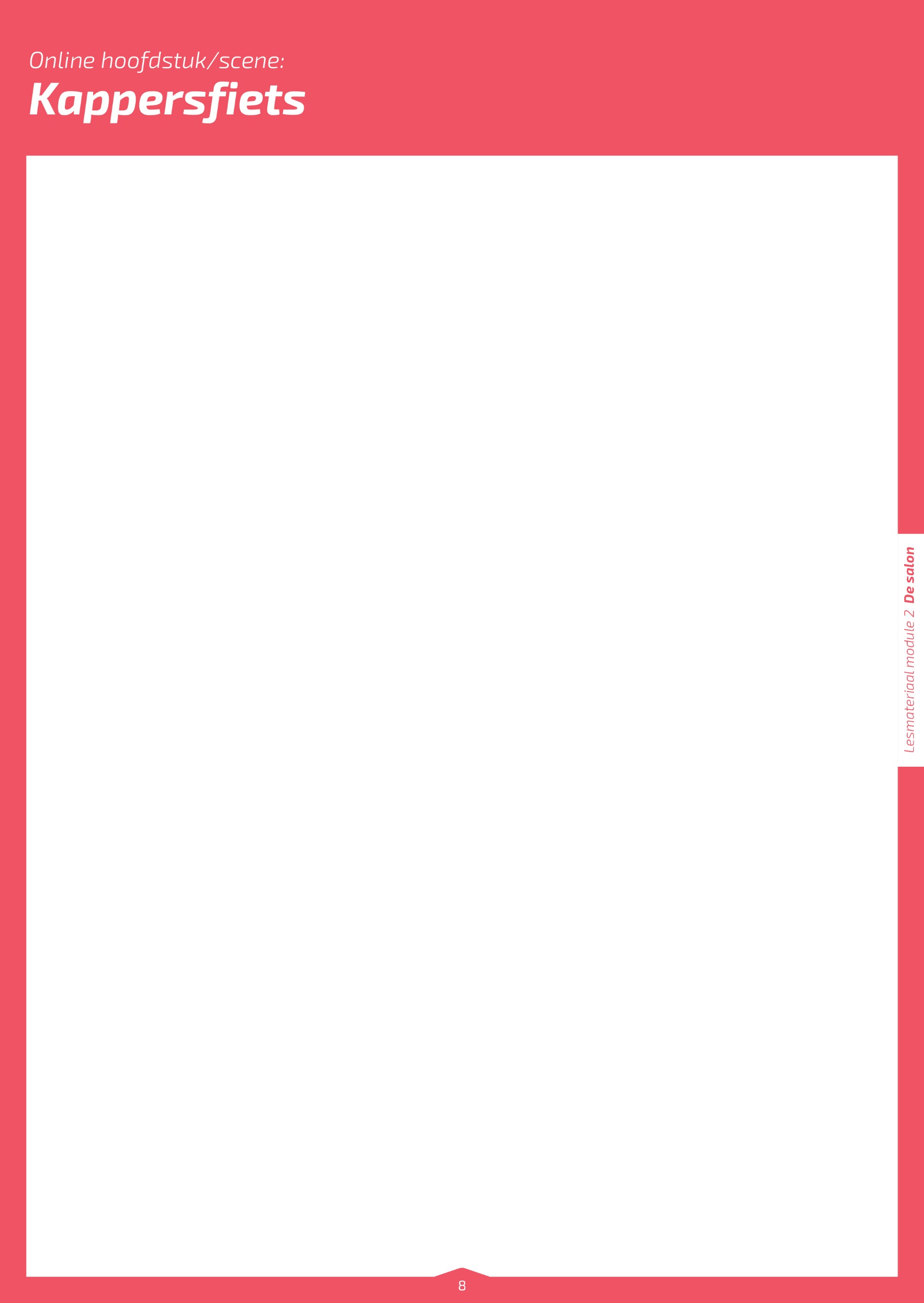 Werkvorm (1e idee) tekstUitwerking inhoudEen kappersfiets is een kruk op wieltjes. Je kunt er op zitten of op steunen tijdens het werk. Met een kappersfiets voorkom je dat je te lang achter elkaar staat. Volgens de Arbocatalogus moeten alle kappers die wassen of andere behandelingen uitvoeren in de gelegenheid zijn om een kappersfiets te gebruiken.Nummer 2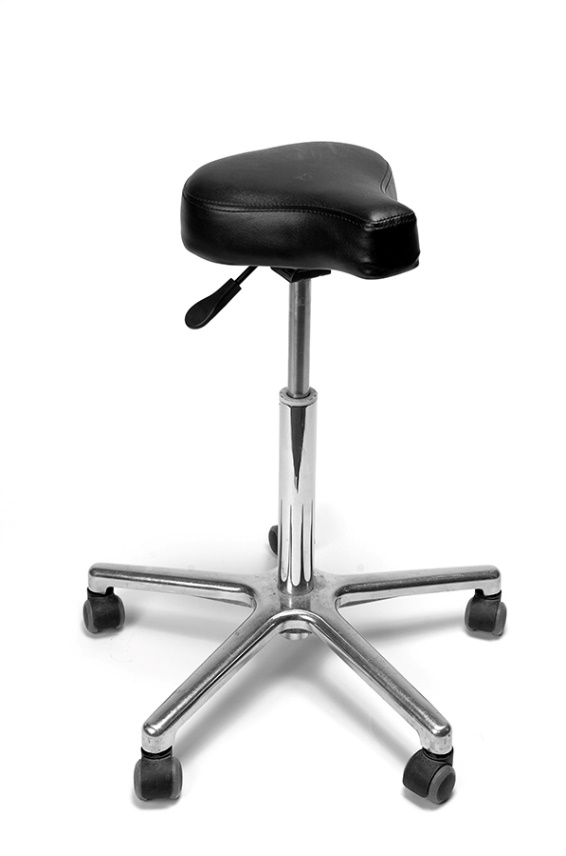 Werkvorm (1e idee) fotoUitwerking inhoud kappersfietsNummer 3aWerkvorm (1e idee) kop en tekstTitelpagina zitting kappersfietsUitwerking inhoudEen kappersfiets heeft een zitting in de vorm van een
fietszadel of een ponyzadel. Een fietszadel gebruik je
om op te steunen als je staat. Dit noem je stasteunen.
Een ponyzadel kun je alleen gebruiken om op te zitten.
De kappersfiets heeft meestal geen rugleuning. Als de kappersfiets wel een rugleuning heeft, moet deze een
actieve houding stimuleren.Nummer 3bWerkvorm (1e idee) kop en tekst (online)Titelpagina Zitting kappersfietsUitwerking inhoudEen kappersfiets heeft een zitting in de vorm van een fietszadel of een ponyzadel. De kappersfiets heeft meestal geen rugleuning. Als de kappersfiets wel een rugleuning heeft, moet deze een actieve houding stimuleren.Nummer 4Werkvorm (1e idee) HotspotTitelpagina Leunen op de kappersietsUitwerking inhoudOp welke soort leuning kun je ook steunen als je staat?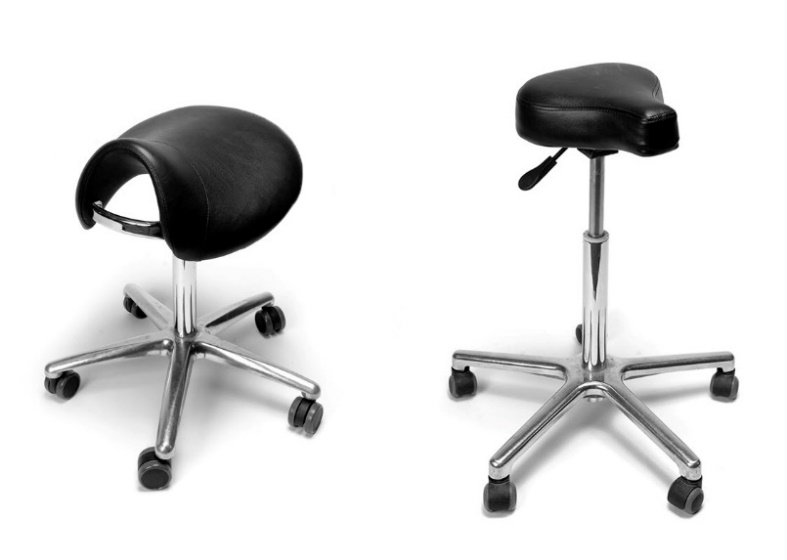 Feedback: Een fietszadel kun je ook gebruiken om op te steunen als je staat. Dit noem je stasteunen. Een ponyzadel is niet geschikt om op te stasteunen.Nummer 5Werkvorm (1e idee) tekstTitelpagina instellen kappersfietsUitwerking inhoudJe kunt de kappersfiets makkelijk instellen. Je kunt de zitting van de kappersfiets instellen van minstens 60 tot 80 cm boven de vloer. De zitting van de stoel kun je draaien. Anneke legt uit hoe je werkt met een kappersfiets.Nummer 6Werkvorm (1e idee) filmTitelpagina werken met een kappersfietsBekijk hier de video https://www.youtube.com/watch?v=BeZEcvarsaMNummer 7aWerkvorm (1e idee) tekstTitelpagina Ambulante kapperUitwerking inhoudAls ambulante kapper heb je geen vaste salon waarin je werkt. Je hebt dan niet altijd een kappersfiets tot je beschikking. Als je geen gebruik kunt maken van een kappersfiets, belast je je lichaam meer. Je kunt lichamelijke klachten voorkomen door meer pauzes te nemen, te rouleren met taken en voldoende te wisselen van werkhouding.Nummer 7bWerkvorm (1e idee) tekst (online)Titelpagina Ambulante kapperUitwerking inhoudAls ambulante kapper heb je geen vaste salon waarin je werkt. Je hebt dan niet altijd een kappersfiets tot je beschikking. Als je geen gebruik kunt maken van een kappersfiets, belast je je lichaam meer. Hoe kun lichamelijke klachten voorkomen?Nummer 8Werkvorm (1e idee) vinkTitelpagina voorkomen lichamelijke klachtenUitwerking inhoudHoe kun je lichamelijke klachten voorkomen als je geen kappersfiets hebt?door kussens op de pompstoel te leggendoor meer pauzes te nemendoor te rouleren met takendoor te wisselen van werkhoudingFeedback: Je kunt lichamelijke klachten voorkomen door meer pauzes te nemen, te rouleren met taken en voldoende te wisselen van werkhouding.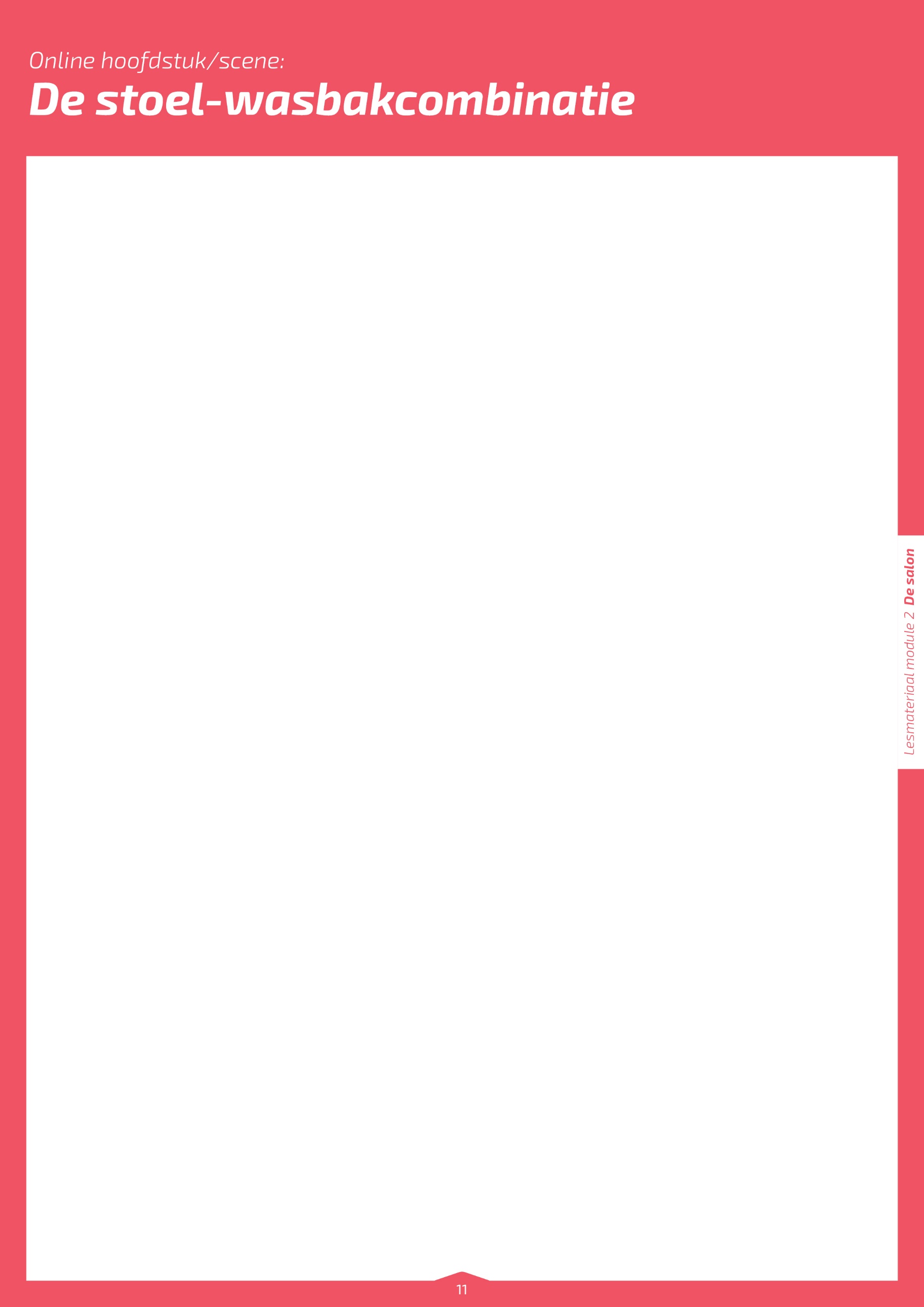 Leerdoel uit taxoweet aan welke eisen de stoel-wasbakcombinatie moet voldoenweet hoe de ambulante kapper kan zorgen voor een goede werkhouding als er geen stoel-wasbakcombinatie is Koppeling met de Arbocatalogus 4.2 Fysieke belasting (Werkplekinrichting)Nummer 1Werkvorm (1e idee) tekstUitwerking inhoudVolgens de Arbocatalogus moet de stoel-wasbakcombinatie aan een aantal eisen voldoen. Je moet bijvoorbeeld voldoende ruimte hebben achter de wasbak voor je benen en voeten.Nummer 2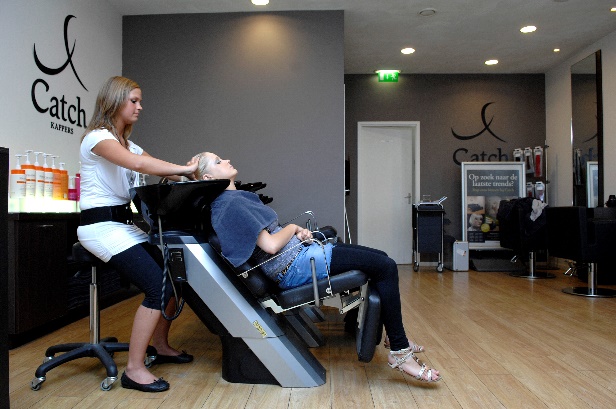 Nummer 3aWerkvorm (1e idee) tekstTitelpagina ambulante kapperUitwerking inhoudAls ambulante kapper heb je soms geen stoel-wasbakcombinatie. Je kunt dan het beste een mobiele wasunit gebruiken. Dit is een wasbak die je makkelijk kunt meenemen en snel kunt aansluiten bij de klant. Je kunt ook aan de klant vragen om het haar van te voren te wassen.Nummer 3bWerkvorm (1e idee) tekst (online)Titelpagina ambulante kapperUitwerking inhoudAls ambulante kapper heb je soms geen stoel-wasbakcombinatie. Je kunt dan het beste een mobiele wasunit gebruiken. Dit is een wasbak die je makkelijk kunt meenemen en snel kunt aansluiten bij de klant. Wat doe je als je geen mobiele wasunit hebt?Nummer 4Werkvorm (1e idee) berichtTitelpagina geen mobiele wasunitUitwerking inhoudHey! Ik ga morgen het haar van een klant thuis knippen.Leuk! Heb je dat al wel eerder gedaan?Nee, ik heb alleen nog klanten in de salon geholpen.Heb je dan wel een mobiele wasunit om het haar te wassen?Nee, eigenlijk niet. Nog niet over nagedacht.Je kunt toch aan de klant vragen om het haar van te voren te wassen? Dan is het haar ook schoon.Goed idee!Nummer 5Werkvorm (1e idee) tekstTitelpagina geen mobiele wasunitUitwerking inhoudAls je geen gebruik maakt van een mobiele wasunit, moet je rekening houden met meer lichamelijke belasting. Zorg dat je voldoende pauzes neemt, rouleert met taken en genoeg wisselt van werkhouding en werkplek. Zo zorg je ervoor dat je lichaam niet overbelast raakt.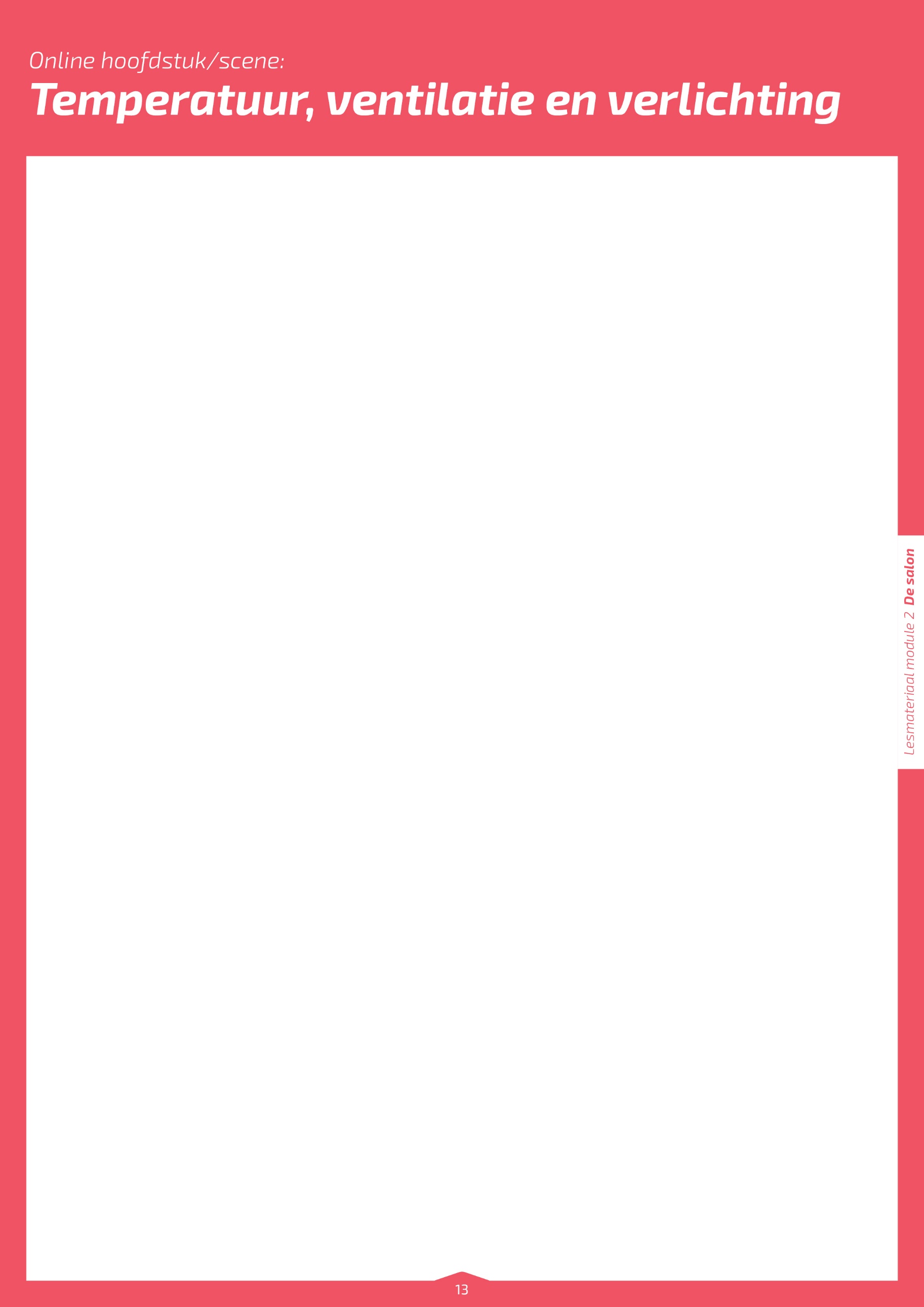 Leerdoel uit taxoweet welke regels er zijn voor de temperatuur in de salonweet welke maatregelen er genomen kunnen worden als het meer dan 25 graden is in de salonweet welke eisen er aan de luchtkwaliteit op de arbeidsplaats worden gesteldweet welke eisen er aan de verlichting van de arbeidsplaats worden gesteldweet wat de ambulante kapper kan doen als de temperatuur, ventilatie en verlichting van de werkplek niet te reguleren isKoppeling met boek 4.2 Fysieke belasting (onder het kopje Werkplek: temperatuur, ventilatie en verlichting)Nummer 1aWerkvorm (1e idee) kop en tekstTitelpagina temperatuurUitwerking inhoudIn de zomer kan het in de kapsalon warm worden. Je wilt dan wel werken zonder dat je te veel last hebt van de hitte. In de Arbocatalogus staat dat de temperatuur op de werkplek niet schadelijk mag zijn voor de gezondheid van de medewerker. In de salon kunnen extra maatregelen worden genomen bij een temperatuur van 25 graden Celsius of meer.Nummer 1bWerkvorm (1e idee) kop en tekstTitelpagina temperatuurUitwerking inhoudIn de zomer kan het in je kapsalon warm worden. Je wilt dan wel werken zonder dat je te veel last hebt van de hitte. In de Arbocatalogus staat dat de temperatuur op de werkplek niet schadelijk mag zijn voor de gezondheid van de medewerker. In de salon kunnen extra maatregelen worden genomen bij een te hoge temperatuur.Nummer 2Werkvorm (1e idee) MPCTitelpagina Temperatuur voor extra maatregelenUitwerking inhoudVanaf welke temperatuur moet je werkgever extra maatregelen nemen?20 graden Celsius25 graden Celsius30 graden CelsiusFeedback: Bij een temperatuur van boven de 25 graden Celsius moet je werkgever extra maatregelen nemen.Nummer 3aWerkvorm (1e idee) tekstTitelpagina Maatregelen tegen warmteUitwerking inhoudJe werkgever kan zorgen voor zonwering, airconditioning of ventilatoren. Je kunt jezelf beschermen tegen de warmte door luchtige, droge kleding te dragen, bijvoorbeeld kleding van katoen. Zorg dat je de hele dag goed drinkt en houd je zoutgehalte op peil.Nummer 3bWerkvorm (1e idee) tekst (online)Titelpagina Maatregelen tegen warmteUitwerking inhoudJe werkgever kan zorgen voor zonwering, airconditioning of ventilatoren. De ruimte kan koel worden gehouden door platte daken nat te maken en gloeilampen te vervangen door ledlampen.Nummer 4Werkvorm (1e idee) berichtTitelpagina ventilatorenUitwerking inhoudHey! Het is echt warm hè? Is het een beetje uit te houden bij jou in de salon?Ja, wij hebben gelukkig airconditioning. En jullie?Nee, wij helaas niet. We hebben wel een raam open staan, maar het is nog steeds heel warm.Dat is niet fijn! Je moet natuurlijk wel gewoon kunnen werken. Ik zou het aangeven bij je werkgever.Ja goed idee!Nummer 5aWerkvorm tekstTitelpagina tropenroosterUitwerking inhoudJe werkgever kan er ook voor kiezen om een tropenrooster in te voeren. Bij een tropenrooster wordt de werktijd verkort en worden er meer pauzes ingelast.Nummer 5bWerkvorm tekst (online)Uitwerking inhoudJe werkgever kan er ook voor kiezen om een tropenrooster in te voeren.Nummer 6Werkvorm vinkTitelpagina TropenroosterUitwerking inhoudWat zijn maatregelen bij een tropenrooster?’s middags werken in plaats van ’s ochtendshet inlassen van meer pauzeshet verkorten van de werktijdFeedback: Bij een tropenrooster wordt de werktijd verkort en worden meer pauzes ingelast.Nummer 7Werkvorm tekst (online)Uitwerking inhoudJe kunt zorgen voor ventilatie door voldoende ramen open te zetten. Je kunt jezelf beschermen tegen de warmte door luchtige droge kleding te dragen, bijvoorbeeld van katoen. Zorg dat je de hele dag goed drinkt en houdt je zoutgehalte op peil.Nummer 8Werkvorm kop en tekstTitelpagina Ambulante kapperUitwerking inhoudEen ambulante kapper kan zelf een aantal maatregelen nemen in een warme periode. Chantal vertelt je meer hierover.Nummer 9Werkvorm interviewTitelpagina Maatregelen tegen warmte als thuiskapperUitwerking inhoudJoyce werkt als thuiskapper. Ze vertelt welke maatregelen zij neemt om zichzelf te beschermen tegen de warmte.Wat doe jij om de warmte van buiten tegen te gaan?Ik werk aan de schaduwkant van mijn huis. Normaal werk ik een ruimte die de hele dag in de zon staat. Het kan daar erg warm worden. Bij warm weer werk in een andere ruimte om de warmte tegen te gaan. Ik draag ook lichte, katoenen kleding waar ik niet te veel in zweet.Doe je verder nog dingen tegen de warmte?Ja, ik maak de meeste afspraken in de ochtend of aan het einde van de middag. Het is dan minder warm. Ik zorg dat ik voldoende pauze neem en dat ik genoeg water drink.Nummer 10aWerkvorm kop en tekstTitelpagina LuchtkwaliteitUitwerking inhoudIn de Arbocatalogus staan een aantal eisen over de luchtkwaliteit in een salon. Je moet als werknemer voldoende schone lucht hebben om in te werken.De lucht moet voldoende ververst worden. Lucht kan worden ververst met een ventilator of door een raam open te zetten. Het is belangrijk dat er geen tocht ontstaat. Verse lucht moet van buiten worden aangevoerd en verontreinigde lucht moet naar buiten worden afgevoerd.Nummer 10bWerkvorm kop en tekst (online)Titelpagina LuchtkwaliteitUitwerking inhoudIn de Arbocatalogus staan een aantal eisen over de luchtkwaliteit in een salon. Je moet als werknemer voldoende schone lucht hebben om in te werken.Nummer 11Werkvorm fill in the blankTitelpagina Eisen luchtkwaliteitUitwerking inhoudIn een salon mag de luchtverversing via de mechanische (bijvoorbeeld een [ventilator]) of via de natuurlijke weg plaatsvinden. Er mag hierdoor geen tocht ontstaan. In een salon moet verse lucht van [buiten] worden aangevoerd. Verontreinigde lucht moet naar [buiten] worden afgevoerd.Nummer 12Werkvorm kop en tekstTitelpagina verlichtingUitwerking inhoudAls ambulante kapper is het ook belangrijk om in voldoende frisse lucht te werken. Je kunt overleggen met de klant om bijvoorbeeld een raam open te zetten of een ventilator aan te zetten. Als dit niet mogelijk is, kun je tussen afspraken even naar buiten gaan om een luchtje te scheppen.Nummer 13Werkvorm kop en tekstTitelpagina verlichtingUitwerking inhoudWerkgevers zijn verplicht om te zorgen voor goede verlichting op je werk. Je moet als werknemer genoeg licht hebben om in te werken. Er moet in een salon een raam of andere opening zijn waardoor daglicht naar binnen komt. In een winkelcentrum hoeft er geen daglicht te zijn.Nummer 14Werkvorm stellingTitelpagina geen daglichtUitwerking inhoudIn een ruimte waar je minder dan twee uur werkt, hoef je volgens de Arbocatalogus geen daglicht te hebben.JuistFeedback: In de Arbocatalogus staat dat je in een ruimte waar je minder dan twee uur achter elkaar werkt geen daglicht nodig hebt. Er hoeft dan geen raam in de ruimte te zitten. Zorg wel altijd dat je voldoende licht hebt om in te werken.Nummer 15aWerkvorm kop en tekstTitelpagina ambulante kapperUitwerking inhoudAls ambulante kapper moet je zelf zorgen dat je genoeg licht hebt om in werken. Vraag de klant bijvoorbeeld om extra verlichting of werk dichter bij het raam.Nummer 15bWerkvorm kop en tekst (online)Titelpagina ambulante kapperUitwerking inhoudAls ambulante kapper moet je zelf zorgen dat je genoeg licht hebt om in werken.Nummer 16Werkvorm polTitelpagina te weinig lichtUitwerking inhoudJe bent bij een klant thuis. De klant heeft erg weinig lampen in de kamer staan, waardoor het donker is. Wat doe je?Ik werk gewoon in de donkere kamerIk zorg dat ik dicht bij het raam werk zodat ik meer daglicht hebIk vraag aan de klant om een extra lamp erbij te pakken.Feedback: Het is belangrijk om voldoende licht te hebben tijdens je werk. Je kunt de klant vragen om je hierbij te helpen.Samenvatting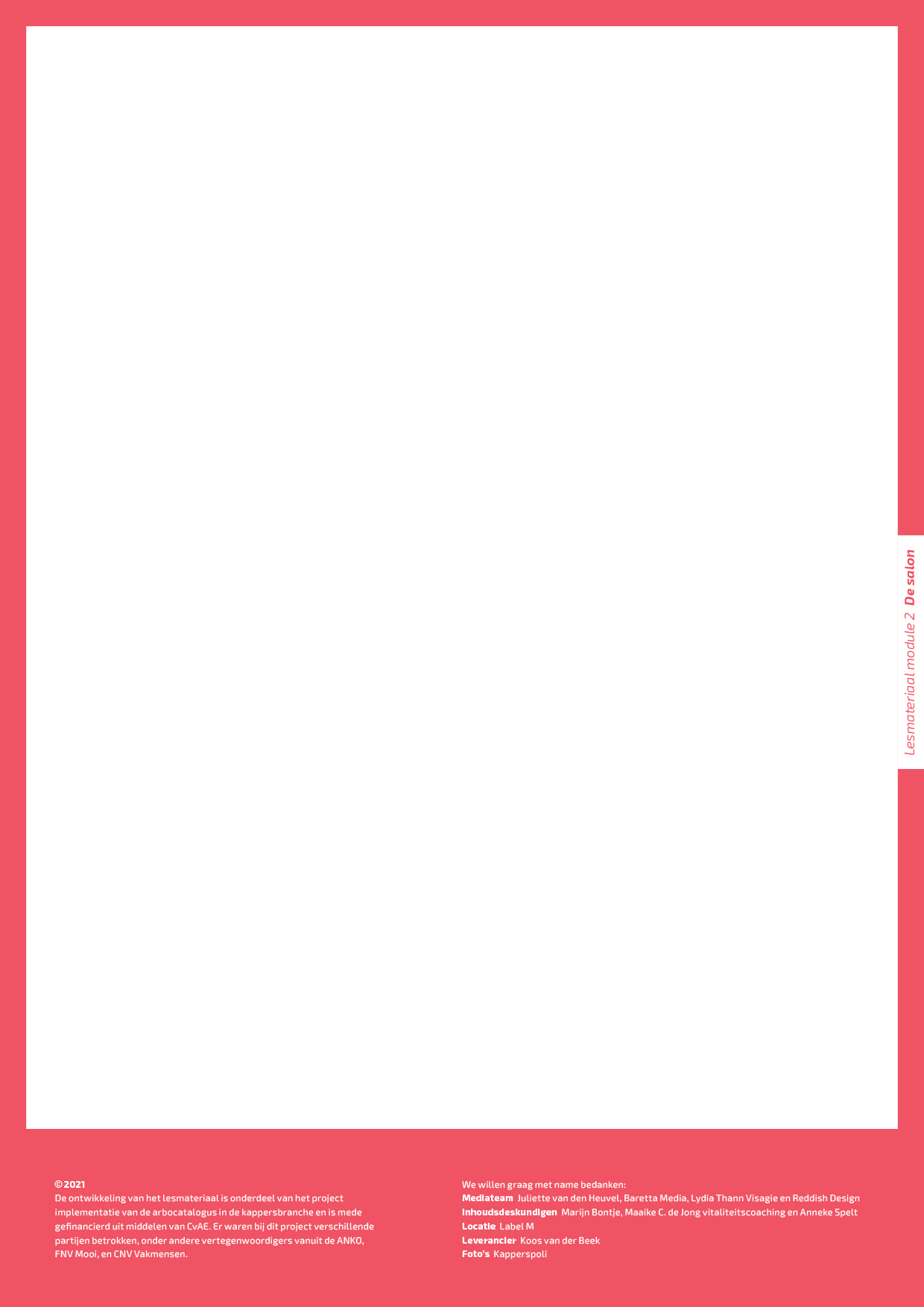 Dit magazine in het kort:Met een pompstoel zorg je dat de klant op juiste werkhoogte zit. De pompstoel moet traploos verstelbaar zijn en stabiel staan.Ambulante kappers hebben meestal geen pompstoel. Zij kunnen de klant vragen om op de juiste werkhoogte te gaan zitten of ze kunnen werken met een verstelbare bureaustoel.Bij kinderen kleiner dan 115 centimeter gebruik je een kinderstoel. Bij kinderen tussen de 115 en 160 centimeter gebruik je een stoelverhoger op de pompstoel.Ambulante kappers kunnen kussens gebruiken of het kind vragen te gaan staan terwijl ze zelf zitten.Een kappersfiets gebruik je om op te zitten of steunen tijdens het werk. Als je geen kappersfiets gebruikt, neem je meer pauze, rouleer je met taken of wissel je meer van werkhouding.Een stoel-wasbakcombinatie moet aan een aantal eisen voldoen. Je hebt bijvoorbeeld voldoende voetruimte nodig.Een ambulante kapper kan een mobiele wasunit gebruiken of de klant van te voren het haar laten wassen.In de salon moet de temperatuur, ventilatie en verlichting aan een aantal eisen voldoen. De salon moet bijvoorbeeld goed geventileerd zijn en er moet voldoende daglicht zijn.